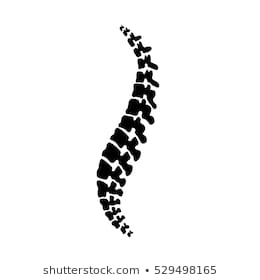 PRACTICE UPDATEI’m pleased to report that our office will be allowed to start seeing wellness and maintenance patients beginning Monday, May, 11th.We will continue to follow safe guidelines (including social distancing, cleaning/disinfecting and hygiene) as recommended by the CDC and the MN Dept. of Health.As a reminder, patients are not allowed to present to our office if they exhibit any of the following:Fever of 100.4 degrees or greaterCoughBronchitis or respiratory infectionSore throatShortness of breathVomiting or diarrheaSevere fatigue not associated with travel, myalgia, or arthralgiaPatients that are exhibiting any of these symptoms are encouraged to call either the Mankato Clinic or Mayo Clinic and receive instruction as to what they should do.Also, we request that any non-patients do not come into the office, but rather stay in the car, if at all possible.We look forward to welcoming you back to our office!Sincerely,Dr. Kuch and Staff